Invitation & application guidelines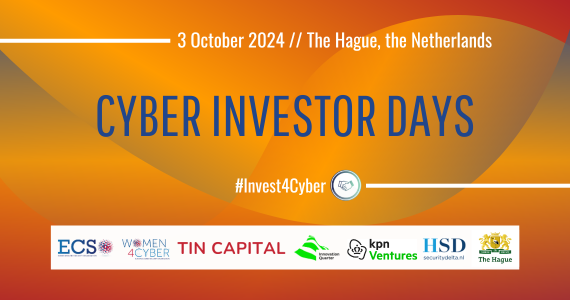 Don't miss your chance to meet with fellow cybersecurity entrepreneurs and industry leaders and attend the pitches & B2B meetingsThe City of the Hague, InnovationQuarter, KPN Ventures, TIN Capital and Security Delta (HSD)  together with ECSO and Women4Cyber have the pleasure of inviting you to the Dutch edition of the ECSO Cyber Investor Days, scheduled on the the 3rd of October 2024 at the HSD Campus in The Hague, the Netherlands.The most promising European cybersecurity start-ups and scale-ups will have a chance to pitch their innovative cybersecurity solutions and hold B2B meetings with the leading investors and corporates from around Europe. The Dutch edition of the Cyber Investor Days will take place in-person.SUBMISSION DEADLINE: Friday 2 August 2024ECSO cybersecurity business matchmaking events are designed to:Cover different investment phases, ranging from seed to strategic investment and M&A,Give exposure to potential corporate customers and business partners.ECSO STARtup Award 2025. The two best cybersecurity companies participating in the Dutch edition of the ECSO Cyber Investor Days will be nominated to compete for the ECSO STARtup Award 2025. Nominees will be selected by the local Judging Panel and will be invited to participate in the final competition, which will be held early 2025. During the final ceremony, nominees will pitch to the European jury and will have a unique opportunity to present themselves to high-level investors, corporate executives and cybersecurity experts. For more information, click here.Women4Cyber Entrepreneurship Award. ECSO and the Women4Cyber Foundation joined forces to acknowledge and celebrate women leaders in the cybersecurity field, as well as companies that are actively working towards achieving gender equality. This collaborative effort aims to shine a spotlight on the invaluable contributions of women in cybersecurity while promoting and supporting organisations that prioritise diversity and gender balance.Cybersecurity companies (co) founded by women and/or with women on the board and/or with at least 30% of women in the workforce and/or demonstrating a commitment to increase female participation are eligible to apply for the W4C Entrepreneurship Award. Winning this award will not only grant recognition but also provide tailored mentoring and exclusive benefits to foster the success and growth of the company. You can find more information here. *To be considered for this Award, the company’s pitch will have to be delivered by a female representative.See the ‘Application Roadmap’ on the following page. Good luck with your submission!APPLICATION ROADMAP The selection of the participating start-ups and scale-ups is based on the most innovative solutions to be presented to investors and corporatesAbout the organisersEuropean Cyber Security Organisation (ECSO)The European Cyber Security Organisation (ECSO) is a not-for-profit organisation established in 2016. ECSO unites over 300 European cybersecurity stakeholders, including large companies, SMEs and startups, research centres, universities, end-users, operators, associations, national and regional administrations. ECSO works with its Members and Partners to develop a competitive European cybersecurity ecosystem that provides trusted cybersecurity solutions and advances Europe’s cybersecurity posture and technological independence. ECSO also leads the European project ECCO, intended to support activities needed to develop, promote, coordinate and organise the European-level Cybersecurity Competence Community. More information: https://ecs-org.eu/https://ecs-org.eu/Women4Cyber FoundationThe Women4Cyber Foundation is a non-profit organisation founded in 2019 aimed at promoting, encouraging, and supporting the participation of women in the field of cybersecurity. Its mission is to develop and grow a cybersecurity community through networking, awareness, education, and training. To do that, the Foundation works to help raise the voices of women through social media and events, enhance female participation in cyber education, promote Role Models and tailored training programmes for entry, up-skilling or re-skilling in cybersecurity: www.women4cyber.eu TIN Capital TIN Capital was founded in 1998 and is one of the leading cybersecurity investors in Europe. In Q4 2023, TIN Capital launched its most recent fund: European Cyber Tech Fund V. This fund, with a target size of €100 million, invests (A/B-rounds) in 12 best-in-class European cybersecurity teams/companies with the potential to become global leaders in their segment. Current portfolio companies such as Eye Security, BreachLock and EGERIE underline the expertise and market reputation of TIN Capital and our ambition to help build a safe, prosperous and cyber resilient Europe.More information: www.tincapital.vc KPN Ventures KPN Ventures is the investment fund of KPN. KPN has been the leading provider of telecommunications and IT services in the Netherlands for almost 140 years. KPN Ventures focuses on investments in innovative and fast-growing technology companies in Network/Infra technology, Cyber Security, Internet of Things, B2B & B2C (SaaS) solutions. The aim is to create value by providing capital and access to KPN’s customers, knowledge, and other resources. More information: www.kpnventures.com  InnovationQuarter InnovationQuarter (innovationquarter.nl) is the regional economic development agency for the Province of Zuid-Holland, also known as the Greater Rotterdam-The Hague area, which includes Leiden and Delft. It invests in innovative, fast-growing local enterprises from its four funds and helps foreign companies become established in this unique delta region. Our experienced team assists foreign companies free of charge in every step of the international expansion process; from first inquiry to growing the business in the Greater Rotterdam-The Hague area. InnovationQuarter also facilitates national and international collaboration between forward-thinking entrepreneurs, knowledge institutes and governments. By collaborating with the business community, the agency is helping to make region one of the most innovative regions in Europe. More information: www.innovationquarter.nl Security Delta (HSD) Security Delta (HSD) is the Dutch security cluster. Over 275 companies, governmental organisations and knowledge institutions have been working together since 2013 to make a difference in securing our digitising society. They share their knowledge and collaborate on innovative security solutions, which can be scaled within The Netherlands and internationally. Together they focus on Cyber Security & Resilience, Data & AI/Intel and Smart Secure Societies.  HSD is a non-profit organisation that 'thinks, dares and acts'. By providing access to knowledge, innovation, market, finance, and talent, HSD takes care of the preconditions for a successful security cluster. We do this with the common goal of strengthening the Dutch economy, increase employment rates and making The Netherlands more secure. The Dutch national security cluster has strong connections with South Holland and an inspiring meeting place, the HSD Campus in The Hague. More information: www.securitydelta.nl  The Municipality of The Hague The Hague is widely known as the International City of Peace and Justice. However, the city has also earned its reputation as a powerhouse in cyber security. As the municipality of The Hague, we host the national security cluster, one of the largest cyber security clusters in Europe. It is the birthplace of many groundbreaking developments and innovative solutions transforming the digital security landscape. With national and international organisations, top talent, and forward-thinking innovators converging in this vibrant city, The Hague is the perfect place to build a safer and more secure world. The presence of globally recognized institutions such as the European Cybercrime Centre Europol (EC3), the NATO Communications and Information Agency, and the thriving community of cyber security businesses and knowledge institutions highlights The Hague's leadership in this field. Together, we tackle today’s and tomorrow’s cyber security challenges. More information: https://thehague.com/conventionbureau/en/why-the-hague/cyber-security  